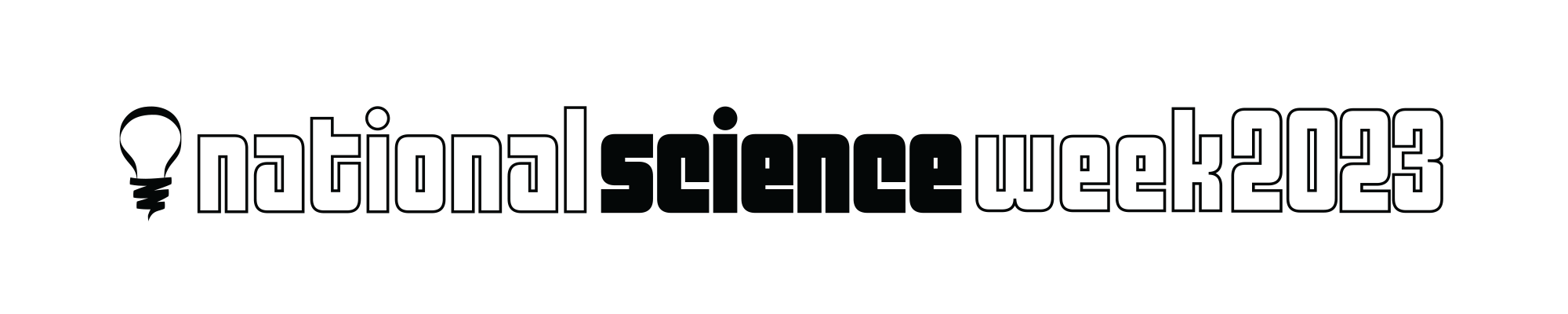 UNSUNG HERO AWARDS OF SOUTH AUSTRALIAN SCIENCE AND SCIENCE COMMUNICATIONThe awards celebrate those whose work is yet to be celebrated. The awards may assist the recipients promote their work, publicise important issues and focus attention on their field of work and give their work public credibility. There are 2 awards offered:Unsung Hero of South Australian Science - for science and research endeavoursUnsung Hero of South Australian Science Communication - for the communication of scienceThe awards are intended to recognise those whose contribution has been significant over a long period of time but who have not yet received formal public recognition. An independent selection committee will assess all nominations and determine awards recipients. The selection of the winners will be based primarily on nomination form; however, referees may be contacted for additional information.Nominations close 5pm Wednesday 31 May 2023Criteria - Unsung Hero of South Australian Science While nominees should have shown respect for science communication, this award recognises science, technology, engineering, and maths (STEM) practitioners in areas other than teaching and communication.Those whose strengths lie in these latter areas might be suitable nominees for the award of Unsung Hero of South Australian Science Communication.Nominees must reside in South Australia, actively engage in science, technology, engineering or maths research or practice, and have made a significant contribution to and impact within South Australia and/or at a national level. The nominee should be a person or persons who have not yet received significant recognition for their contribution to STEM. The following are ineligible for this award:Professors and Associate Professors Winners of major state, national or international science awardsPrincipal or chief investigators on Category 1 national academic grants (such as ARC and NHMRC) as part of the work for which they are being nominated, during the past ten yearsRecipients of Australian Honours and Awards (such as Order of Australia) The nominee’s contribution must have been significant over a long period of time, at least 5 years, but who have not yet received formal public recognition. Nominators must consider what is considered ‘science’. Science not only includes traditional academic models of science but also including but not limited to technology, engineering, maths that contributes to science, and First Nations knowledges.The nominee may be nominated for their significant contribution in a STEM field unrelated to their paid employment. Criteria - Unsung Hero of South Australian Science CommunicationNominees must be resident in South Australia and actively engaged in science communication, interpreted broadly to include, but not limited to, pursuits such as:teachingtraditional and/or social mediawriting including but not limited to scripts, books and blogs public presentations and performancesartistic works interpretation of science within cultural institutionsNominees must reside in South Australia and be actively engaged in science, technology, engineering, or maths communication must have been carried out in South Australia and have made a significant contribution to and impact within South Australia and/or at a national level.  The nominee’s contribution must have been significant over a long period of time, at least 5 years, but who have not yet received formal public recognition.Nominators must consider what is considered ‘science’. Science not only includes traditional academic models of science but also including but not limited to technology, engineering, maths that contributes to science, and First Nations knowledges.The nominee may be nominated for their significant contribution in a STEM field unrelated to their paid employment. UNSUNG HERO AWARDS OF SOUTH AUSTRALIAN SCIENCE AND SCIENCE COMMUNICATIONNOMINATION FORMNominee DetailsNominator Details:Nominating for the Award of:❑	Unsung Hero of South Australian Science❑	Unsung Hero of South Australian Science 					CommunicationEvidence for nomination – maximum 1000 words – can be attached as separate document.Please provide details of the nominee’s length of involvement in their field of STEM or science communication. Details of their achievements such as, but not limited to research, projects, programs, apps and events. Include details of any previous awards or recognition the nominee has received for their work. RefereesPlease provide up to two people who the Assessment Panel may contact to get more information about the work and impact of the nominee. Referee 1 Referee 2If you have any questions, please contact: Alison Kershaw Inspiring SA Program ManagerAlison.kershaw@samuseum.sa.gov.au0417 046600 – during office hours Submit your completed nomination to inspiringsa@sa.gov.auNominations will close at 5pmWednesday 31 May 2023NameOrganisationEmailPhoneNameEmail Phone NameOrganisationEmailPhoneNameOrganisationEmailPhone